Министерство культуры Российской ФедерацииФедеральное государственное бюджетное образовательное учреждениевысшего образования«Северо-Кавказский государственный институт искусств»Колледж культуры и искусствРабочая программа  УП.01Учебная практика(РАБОТА С НАТУРЫ НА ОТКРЫТОМ ВОЗДУХЕ (ПЛЕНЭР)специальность54.02.01 Дизайн (по отраслям) Квалификация выпускника - Дизайнер, преподавательФорма обучения – очнаяНальчик, 2022Рабочая программа УП.01Учебная практика (РАБОТА С НАТУРЫ НА ОТКРЫТОМ ВОЗДУХЕ (ПЛЕНЭР)  разработана в соответствии с федеральным государственным образовательным стандартом по специальности 
54.02.01 Дизайн (по отраслям)Организация-разработчик: Федеральное государственное бюджетное образовательное учреждение высшего образования «Северо-Кавказский государственный институт искусств» Колледж культуры и искусствРазработчики: преподаватель, зав. практикой ККИ СКГИИ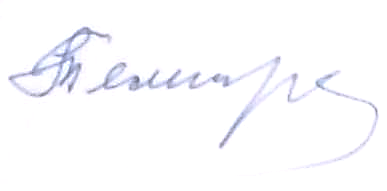 Темирканова И.Б.Эксперт: преподаватель ККИ СКГИИ     Прокудина Н.П.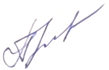 Рабочая программа «Учебная практика (РАБОТА С НАТУРЫ НА ОТКРЫТОМ ВОЗДУХЕ (ПЛЕНЭР)» рекомендована на заседанииПЦК  «Дизайн»Протокол № ______1______от_ «29» августа 2022 г. Председатель ПЦК                         Прокудина Н.П.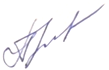 Рекомендована при подготовке Квалификация выпускника - Дизайнер, преподавательСОДЕРЖАНИЕ1.Паспорт рабочей программы                                           Цели и задачи практикиПрограмма учебной практики (работа с натуры на открытом воздухе (пленэр) составлена в соответствии с требованиями ФГОС СПО по специальности 54.02.01«Дизайн» (по отраслям) углубленной подготовки.Учебная практика (работа с натуры на открытом воздухе (пленэр) является обязательным разделом образовательной программы среднего  профессионального образования по специальности «Дизайн» и представляет собой вид учебных занятий, непосредственно ориентированных на профессионально-практическую подготовку обучающихся, проводится в соответствии с учебным планом и календарным учебным графиком.Цель проведения учебной практики «Работа с натуры на открытом воздухе (пленэр)» - являются: применение знаний, полученных на занятиях по дисциплинам: «Рисунок», «Живопись», продолжение дальнейшего формирования профессионального творческого мышления, последующее изучение, освоение и владение композиционным, графическим и живописным языком.Задачи:закрепление и совершенствование приобретенного в процессе обучения опыта практической деятельности по дисциплинам: «Рисунок», «Живопись».научится проводить работу по целевому сбору, анализу исходных данных, подготовительного материала, выполнять необходимые предпроектные исследования.закрепить на практике знания по построению различных видов перспективы в условиях городского пейзажа;научиться передавать различные светотоновые ситуации в зависимости от различного времени суток (утро, день, вечер).Курс пленэрной практики подчиняется общим задачам подготовки дизайнеров, строится на основе изучения и исследования сюжетов, связанных с архитектурой, городской средой и интерьером, с предметным и природным миром. Дизайнерское формообразование сегодня берётся из окружающей нас природы, изучая бесконечную изобретательность и закономерность природных построений.Блок заданий пленэрной практики связан с изучением архитектурной и природной среды Кабардино-Балкарской республики. В этих заданиях ведётся поиск и сравнение тектоники и пластики архитектурных и природных объектов.Часть заданий посвящена исследованию исторической части города (архитектурная, этнографическая, природная, культурная составляющая) с анализом организации пространства прошлого и сегодняшнего дня. Необходимость такой работы заключается ещё и в том, что в эту среду будущим специалистам предстоит внедрять свои проекты. И тут важно сочетать традицию с новыми решениями.Завершается блок заданий на пленере графическими и живописными композициями, в которых варьируются способы изображения объектов и предметов, изучаются их структура, пластика, силуэт, ритмика, формообразование, возможности их взаимодействия на плоскости и в пространстве.Дальнейшее изучение, осмысление, исследование и владение разнообразными приёмами графического, живописного и композиционного языкаосновные задачи пленэрной практики на 1 курсе.Рабочая программа учебной практики (работа с натуры на открытом воздухе (пленэр) разработана в соответствии с:Положением о текущем контроле успеваемости и промежуточной аттестации обучающихся, осваивающих образовательные программы среднего профессионального образования.Положение о практике обучающихся, осваивающих основные профессиональные образовательные программы среднего профессионального образования.Вид практики, способы и формы проведенияНаименование практики – Работа с натуры на открытом воздухе (пленэр). Вид практики – учебная практика.Способ проведения практики – стационарная практика. Форма проведения – концентрированная практика.Место проведения практики – г. Нальчик.Планируемые результаты обученияКомпетенции обучающегося, формируемые в результате освоения дисциплины (модуля):В результате освоения дисциплины обучающийся должен освоить следующие компетенции:ОК 1. - Понимать сущность и социальную значимость своей будущей профессии, проявлять к ней̆ устойчивый̆ интерес.ОК 2. - Организовывать собственную деятельность, выбирать типовые методы и способы выполнения профессиональных задач, оценивать их эффективность и качество.ОК 3. - Принимать решения в стандартных и нестандартных ситуациях и нести за них ответственность.ОК.4. - Осуществлять поиск, анализ и оценку информации, необходимой для постановки и решения профессиональных задач, профессионального и личностного развития.ОК 5. - Использовать информационно-коммуникационные технологии в профессиональной̆ деятельности.ОК 6. - Работать в коллективе и команде, эффективно общаться с коллегами, руководством, потребителями.ОК 7. - Брать на себя ответственность за работу членов команды (подчиненных), результат выполнения заданий.ОК.8. - Самостоятельно определять задачи профессионального и личностного развития, заниматься самообразованием, осознанно планировать повышение квалификации.ОК 9. - Ориентироваться в условиях частой смены технологий в профессиональной̆ деятельности.ПК 1.1. - Изображать человека и окружающую предметно пространственную среду средствами академического рисунка и живописи.ПК 1.2. - Применять знания о закономерностях построения художественной формы и особенностях её восприятия.ПК 1.3. - Проводить работу по целевому сбору, анализу исходных данных, подготовительного материала, выполнять необходимые предпроектные исследования.ПК 1.4. - Владеть основными принципами, методами и приёмами работы над дизайн- проектом.ПК 1.5. - Владеть классическими изобразительными и техническими приёмами, материалами и средствами проектной графики и макетирования.ПК 1.6. - Учитывать при проектировании особенности материалов, технологии изготовления, особенности современного производственного оборудования.ПК 1.7. - Использовать компьютерные технологии при реализации творческого замысла.ПК 1.8. - Находить художественные специфические средства, новые образно- пластические решения для каждой творческой задачи.ПК 1.9. - Осуществлять процесс дизайн- проектирования.ПК 1.10. - Разрабатывать техническое задание на дизайнерскую продукцию.ПК 2.2. - Использовать знания в области технологии и педагогики. Специальных и теоретических дисциплин в преподавательской деятельности.ПК 2.3. - Использовать базовые навыки и практический опыт по организации и анализу образовательного процесса, методики подготовки и проведения занятия. ПК 2.4. - Применять классические и современные методы преподавания.ПК 2.5. - Использовать индивидуальные методы и приёмы работы с учётом возрастных, психологических и физиологический особенностей обучающихся. ПК 2.6. - Планировать развитие профессиональных умений обучающихся.ПК 2.7. - Владеть культурой устной и письменной речи, профессиональной терминологией.По окончанию практики студент должен:знать:-особенности дизайна в области применения;-теоретические основы композиции, закономерности построения художественной формы и особенности ее восприятия;-методы организации творческого процесса дизайнера;-современные методы дизайн-проектирования;-основные изобразительные и технические средства и материалы проектной графики;-приемы и методы макетирования;-особенности графики и макетирования на разных стадиях проектирования;-технические и программные средства компьютерной графики;уметь:-понимать сущность и социальную значимость своей будущей профессии, проявлять к ней̆ устойчивый̆ интерес;-применять средства компьютерной графики в процессе дизайнерского проектирования;-выполнять проект с учетом индивидуальных особенностей заказчика, профессиональной специфики и комплекса требований, предъявляемых на этапе реализации проектного замысла, на высоком технологическом уровне;-организовывать собственную деятельность, выбирать типовые методы и способы выполнения профессиональных задач, оценивать их эффективность и качество;-принимать решения в стандартных и нестандартных ситуациях и нести за них ответственность;-осуществлять процесс дизайн – проектирования;-ориентироваться в условиях частой смены технологий в профессиональной̆ деятельности.владеть:-классическими изобразительными и техническими приёмами, материалами и средствами проектной графики и макетирования;-культурой устной и письменной речи, профессиональной терминологией;-основными принципами, методами и приёмами работы над дизайн – проектом.Место практики в структуре образовательной программы:Учебная практика «Работа с натуры на открытом воздухе (пленэр)» входит в блок Учебной практики (УП.01) согласно учебному плану ППССЗ по специальности 54.02.01 «Дизайн» (по отраслям) углубленной подготовки, проходит во 2 семестре.Учебная практика «Работа с натуры на открытом воздухе (пленэр)» связана со следующими дисциплинами: «Рисунок», «Живопись», «Цветоведение».Объем практикиВ соответствии с учебным планом ППССЗ по специальности 54.02.01«Дизайн» продолжительность учебной практики (работа с натуры на открытом воздухе (пленэр)– 4 недели2.Структура и содержание рабочей программы преддипломной практики                                                                                                   Содержание практикиЗадачи практики (по этапам прохождения данного вида практики)2 семестр, 4 неделиСОДЕРЖАНИЕ ТЕМВведение.На 1 курсе пленэрной практики продолжается изучение предыдущего графического, живописного и композиционного опыта работы.Задания по графике, живописи и композиции выстраиваются в академическом ключе, после накопления определенного количества сюжетов идет обработка базовых построений с помощью разнообразных графических и живописных приемов и техник, варьируются различные композиционные взаимодействия на плоскости и в пространстве.ЖИВОПИСЬОбъектом пленэрной практики является природная и архитектурная среда старой части города («Большое и малое городище» и другие места, связанные с архитектурой 18 и 19 веков). Это наиболее интересная для художника – дизайнера, архитектора часть города, хотя она уже не представляет цельный образ, а лишь отдельные фрагменты. Поэтому, работая с натуры, необходимо попытаться проанализировать ситуацию и представить себе первоначальную среду улицы, двора и т.д.Прежде чем приступать к работе, стоит обратиться к различным литературным, художественным, историческим источникам, которые помогут войти в образ и более качественно выполнить работу по пленэрной практике.Задания выполняются в технике гуашевой или акварельной живописи, поэтому необходимо подготовить 8-9 картонов для гуаши и акварельную бумагу (размер: 40х50см.). Для разминки возможно использование картона меньших размеров (количество не ограничено).Первый день практики необходимо посвятить поиску материала, то есть мотивов и композиций будущих работ. Наметить места для работы с натуры, сделать наброски характерных деталей архитектуры (ворота, наличники, кованые решётки и т.д.). Наброски потребуются в завершающей стадии работы над живописной композицией, поскольку готовый мотив в природе находится художником не так часто. Его приходится дополнять в завершающей стадии ранее заготовленными деталями, чтобы придать большую убедительность этюду.Чтобы не было ощущения незаконченности пейзажа, следует избегать фрагментарного способа построения сюжета. Для выгодной подачи понравившегося фрагмента необходимо пространственное построение пейзажа. Чтобы ощущение пространства было наиболее убедительным, отсчёт его надо вести от места, где стоит этюдник. Это и есть передний план. Только в этом случае этюд будет восприниматься убедительным, в смысле организации пространства.Итак, первые 2-3 дня необходимо привыкнуть к иному восприятию пространства, света и цвета. Поэтому живописная разминка идёт на загрунтованном картоне небольших размеров. В процессе работы нужно обратить внимание на различие цветовых и световых нюансов между работой на пленэре и в мастерской.Неограниченное пространство на пленэре затрудняет выбор композиции. Поэтому желательно выстроить композицию на заранее заготовленном листе бумаги, имеющем пропорции картона. Убедившись в правильности композиционного решения, можно перенести эскиз на картон и сделать уточнения на натуре.Важно помнить, что одно из главнейших условий успеха пленэрной живописи – это состояние.Тема: «Городской пейзаж» (гризайль).Цель. Исследование, изучение пластического и живописного образа старой части города. Выработка навыков ведения этюдов на пленэре, умение выбрать мотив, композиционное решение, определить последовательность выполнения задания.Задание. Выполнить серию этюдов на данную тему.Задача. Найти соответствующий композиционный строй для выбранной темы. Выбрать живописный язык, характерный для данной ситуации (первый вариант: света – корпусные, тени – гладкие, второй вариант: тени – фактурные, света – гладкие). Техника исполнения: лессировка, гризайль.Материалы: картон, гуашь.Формат: 40х50 см.Кол-во работ: 2Тема: «Тюменская улица», «Тюменский двор» (образ, реконструкция).Цель. Исследование, изучение пластического и живописного образа старой части города.Задание. Выполнить серию этюдов на данные темы. Провести исследование на одну из заданных тем с различными природными и архитектурными объектами. Использовать наработанный материал (этюды пейзажей, домов, архитектурных деталей, растений и деревьев) для построения композиции на выбранную тему.Задача. Найти соответствующий композиционный строй для выбранной темы. Выбрать живописный язык, характерный для данной ситуации. На основе наработанного материала выстроить базовый сюжет.Материалы: картон, гуашь.Формат: 40х50 см.Кол-во работ: 2Тема: «Городской пейзаж» (традиционная организация пространства, холодная палитра)Цель. Исследование, изучение пластического и живописного образа старой части города.Задание. Выполнить серию этюдов на данные темы. Провести исследование на одну из заданных тем с различными природными и архитектурными объектами. Использовать наработанный материал (этюды пейзажей, домов, архитектурных деталей, растений и деревьев) для построения композиции на выбранную тему.Задача. Найти соответствующий композиционный строй (традиционная организация пространства) для выбранной темы. Выбрать живописный язык (холодная палитра), характерный для данной ситуации. На основе наработанного материала выстроить базовый сюжет.Материалы: картон, гуашь.Формат: 40х50 см.Кол-во работ: 1Тема: «Старый город» (авторская организация пространства, холодная палитра).Цель. Изучение природных и архитектурных мотивов старой части города. Задание. Использовать наработанный материал (этюды пейзажей, архитектурных мотивов) для построения композиции на данную тему.Задача. Найти соответствующий композиционный строй для выбранной темы. Выбрать живописный язык, характерный для данной ситуации (в качестве примера можно проанализировать творчество Ж.Брака). На основе наработанного материала выстроить базовый сюжет.Материалы: картон, гуашь.Формат: 40х50 см.Кол-во работ: 1Тема: «Архитектурные мотивы Нальчика» (сложная живописная структура с введением фигур и ярко выраженным состоянием).Цель. Изучение природных и архитектурных мотивов Нальчика. Выработка навыков ведения этюдов на пленере, умение выбрать мотив, композиционное решение, определить последовательность выполнения задания.Задание. Выполнить серию этюдов с целью поисков сюжета для композиции. Задача. Найти соответствующий композиционный строй (сложная живописная структура с введением фигур) для выбранной темы. Выбрать живописный язык, характерный для данной ситуации. На основе наработанного материала выстроить базовый сюжет.Материалы: картон, гуашь.Формат: 40х50 см.Кол-во работ: 1Тема: «Ткань города» (ассоциативная структура с авторским решением пространства, формообразованием, цветоощущением).Цель. Изучение природных и архитектурных мотивов Нальчика. Выработка навыков ведения этюдов на пленере, умение выбрать мотив, композиционное решение, определить последовательность выполнения задания.Задание. Выполнить серию этюдов с целью поисков сюжета для композиции. Задача. Найти соответствующий композиционный строй для выбранной темы. Выбрать живописный язык, характерный для данной ситуации (в качестве примера можно проанализировать творчество П.Клее). На основе наработанного материала выстроить базовый сюжет.Материалы: картон, гуашь.Формат: 40х50 см.Кол-во работ: 1ГРАФИКАБлок заданий пленэрной практики посвящён графическому изучению и исследованию архитектурной и природной среды. Здесь ведётся поиск композиционного строя работы, дальнейшее освоение графических техник и приёмов.Тема: «Пластика природной формы»Цель задания. Схватывание пластического образа целостной формы природных объектов (растений, деревьев, минералов и т.д.) – образа, выражающего их характер или наиболее яркие черты характера и способа жизнедеятельности. Это может быть сравнение растений, имеющих различную длину и конструкцию стебля, разнообразное строение, структуру листьев, цветов. Можно провести графический анализ, сравнив разнообразные породы деревьев (тектонику и фактуру их стволов, конструкцию крон и т.д.).Поиск композиционного строя данной работы. Дальнейшее освоение графических техник и приёмов.Задание. Выполнить серию зарисовок растений (лопух, подорожник, ромашка, клевер, одуванчик и т.д.), деревьев (клён, лиственница, ель, берёза и т.д.) на данную тему. Изучить особенности строения выбранных растений и деревьев.Задача. Исполнить несколько композиционных комбинаций (структура, пластика, линия, тон) на названную тему.Материалы: бумага (А-4), карандаш, тушь, пероКол-во работ: 2.Тема: «Модульные членения в природе»Цель задания. Поиски своеобразной «комбинаторики» в природе. Природа экономично	создаёт	живую	форму,	повторяются	сходные	элементы,«конструкции» в одной и той же форме.Объекты для изучения: семена злаков, лепестки цветков, дольки чеснока, чешуя рыб, пресмыкающихся, шишек и т.д.Задание. Провести графическое исследование на заданную тему (структура, конструкция, пластика выбранных объектов).Задача.	Поиск	композиционного	строя	работы.	Найти	соответствующий графический ход для данного сюжета.Материалы: бумага (А-3), карандаш, перо, тушьКол-во работ: 1.Тема: «Симметрия - асимметрия»Цель задания. Исследование, изучение различных видов симметрии – осевая (бабочки, рыбы), вращения (цветы, раковины), симметрия перемещений (ленточные и бордюрные виды растений) и т.д. Природные образования всегда служили источником для изучения этой композиционной категорииПоиск композиционного строя для выбранной темы. Дальнейшее освоение графических средств и приёмов.Задание. Провести графическое исследование на одну из заданных тем с различными природными объектами.Задача. Найти соответствующий композиционный строй для выбранной темы. Выбрать графический язык, характерный для данной ситуации. На основе наработанного материала выстроить базовый сюжет.Материалы: бумага (А-3), карандаш, перо, тушь.Кол-во работ: 2.Тема: «Тектоника статичной формы в природе»Цель задания. Исследование, изучение различного тектонического строения растений, различных природных объектов. Важно понять, почему данная форма устойчива, как в статическом состоянии распределяются в ней массы, усилия. Требуетсявыделить несущие и несомые элементы, напряжённые и спокойные формы и т.д. Задание. Провести графическое исследование на одну из заданных тем с различными природными объектами. Проанализировать строение, конструкцию выбранных природных форм.Задача. Найти соответствующий композиционный строй для выбранной темы. Выбрать графический язык, характерный для данной ситуации. На основе наработанного материала выстроить базовый сюжет.Материалы: бумага (А-3), карандаш, перо, тушь.Кол-во работ: 1.Тема: «Тектоника динамичной формы в природе»Цель задания. Выявление связи пластики природных форм с разнообразием движений.Задание. Провести графическое исследование на заданную тему с различными природными объектами (растениями).Задача. Выявить пластику формы растений в связи со способами их перемещения в пространстве (перенесение семян ветром, ползучие корни и т.д.).Выбрать графический язык, характерный для данной ситуации. На основе наработанного материала выстроить базовый сюжет.Материалы: бумага (А-2), карандаш, перо, тушь.Кол-во работ: 2.Тема: «Архитектурные мотивы Нальчика», «Архитектура и природа»Цель задания. Изучение и исследование архитектурной и природной среды Тюмени. Сравнение тектоники и пластики архитектурных и природных объектов. Поиск композиционного строя данной работы. Дальнейшее освоение графических техник и приёмов.Задание. Выполнить графическую композицию на предложенную тему с применением различных архитектурных деталей и природных мотивов (наличники, дымники, водосточные трубы, крыши, ворота, деревья, растения, минералы и т.д.). В данной работе варьируются различные композиционные структуры и разрабатываются в графическом ключе всевозможные материалы и фактуры (стволы деревьев, фактуры почвы, растений, камней, металла, стекла и т.д.)Задача. Найти композиционный строй, соответствующий данной теме. Выбрать графический язык, характерный для данной ситуации. Передать материальность и фактуру архитектурных и природных объектов.На основе наработанного материала выстроить базовый сюжет.Материалы: бумага (А-2), карандаш, перо, тушь.Кол-во работ: 1Тема: «Интерьер дома – исчезающий быт»Цель задания. Изучение и исследование архитектурных памятников и построек Тюмени. Поиск композиционного строя данной работы. Дальнейшее освоение графических техник и приёмов.Задание. Найти и исследовать подходящий для данной темы архитектурный объект (последовательность выполнения работы: графический репортаж, обработка данного материала, композиционные варианты).Подобрать ассортимент вещей и материалов, характерных для данного сюжета (предметы быта – мебель, посуда: стекло, керамика, металл; разнообразная утварь: чугунки, сковородки, утюги, самовары и т.д.).Выстроить несколько композиционных вариантов на заданную тему. Варьируются различные композиционные состояния (контраст – нюанс, смена акцентов, обыгрывается линейное звучание, тон, разнообразие фактур).Задача. Выстроить пластическую конструкцию (графическую формулу), характерную для данной ситуации. Передать материальность и фактуру данных предметов и объектов.Материалы: бумага (А-2), карандаш, перо, тушь.Кол-во работ: 1.Тема: «Фактуры (природные и архитектурные объекты)»Цель задания. Изучение и исследование разнообразия фактур природных и архитектурных объектов. Поиск композиционного строя данной работы. Дальнейшее освоение графических техник и приёмов.Задание. Найти и исследовать подходящие для данной темы архитектурные объекты (резные наличники, балясины, деревянные ворота и т.д.), природные мотивы (растения, стволы деревьев разных пород, минералы, фактура земли ит.д.). Изучить конструктивные особенности данных объектов, соотношения их фактур.Задача. Выстроить несколько композиционных сюжетов на заданную тему. Найти соответствующий графический ход для данной ситуации. Передать материальность и разнообразие фактур данных предметов и объектов.Материалы: бумага (А-2), карандаш, перо, тушь.Кол-во работ: 1.Тема: «Ткань города»Цель задания. Изучение и исследование архитектурной и природной среды Тюмени. Поиск композиционного строя данной работы. Дальнейшее освоение графических техник и приёмов.Задание. Выполнить графическую композицию на предложенную тему с применением различных архитектурных деталей и природных мотивов (наличники, дымники, водосточные трубы, крыши, ворота, деревья, растения, минералы и т.д.). В данной работе варьируются различные композиционные приёмы (массив – ажур, структура – хаос и т.д.) и разрабатываются в графическом ключе всевозможные материалы и фактуры (стволы деревьев, фактуры почвы, растений, камней, металла, стекла и т.д.)Задача. Найти соответствующий композиционный и графический ход для  данного сюжета.Материалы: бумага (А-2), карандаш, перо, тушьКол-во работ: 1.Итоговый контроль: Экзаменационный просмотр.Процесс прохождения практикиПорядок проведения пленэрной практики:Перед началом работ на открытом воздухе, проводится организационное мероприятие, на котором разъясняется суть практики, ее цели, задачи, оговариваются сроки прохождения и отчетности.По итогам практики проводится дифференцированный зачет в форме просмотра на базе института.Виды деятельности обучающихся в процессе прохождения практикиОрганизационное собрание, на котором разъясняется суть практики, ее цели, задачи, оговариваются сроки прохождения и форма сдачи отчетности.Организационное собрание (встреча) с руководителем практики по месту ее прохождения, обсуждение требований, заданий. Предварительное определение объёма работы, формы отчёта и репрезентации. Объём работы, её последовательность и методология определяется с учётом личных возможностей студентов и работы в условиях реального производства.Формы отчетности по практикеПо результатам аттестации выставляется дифференцированный зачёт. Текущий контроль осуществляется путем выставления оценок за выполнение всех этапов работы.3.Условия  проведения преддипломной практики                              Учебно-методическое обеспечение практикФонды оценочных средств для проведения промежуточной аттестации. Данный раздел представлен в виде Приложения к рабочей программе по дисциплине «Работа с натуры на открытом воздухе (пленэр)» см. Приложение 1.Перечень основной и дополнительной учебной литературы, необходимой для прохождения практики.а) Основная литература:Академический рисунок : уроки великих мастеров / авт. текста, прим. и коммент. Е. Л. Шамрай. – Москва : Эксмо, 2014. – 224 с.Баммес, Г. Изображение человека / Г. Баммес ; пер. с нем. С. В. Балаева. –Санкт-Петербург : Дитон, 2012. – 312 с.Барбер, Б. Искусство рисунка. Путь к совершенству : учебное пособие / Б. Барбер; пер. с англ. – Москва : АСТ : Астрель, 2004. – 208 с.Барышников В.Л. Живопись. Учебник - Издательство «Архитектура-С», 2010.- 120 с.Киплик, Д. И. Техника живописи / Д. И. Киплик. – Москва : Изд-во В. Шевчук, 2008. – 504 с.Купер, Д. Практика рисования : об акцентах восприятия, присутствующих в натурных зарисовках : учеб. материал и упражнения для студентов отделений архитектуры и дизайна / Д. Купер. – Москва : АСТ, 2010. – 208 с.Маслов Н.И. Пленер. Практика по изобразительному искусству: /Учебное пособие для студентов худ.-граф. вузов. – Москва: Просвещение, 2004.Панксенов, Г. И. Живопись : форма, цвет, изображение : учеб. пособие для студентов вузов / Г. И. Панксенов. – Москва : Академия, 2008. – 143, [2] с. – (Высшее профессиональное образование).Тютюнник, В. В. Материалы и техника живописи / В. В. Тютюнник. – Москва : Изд-во В. Шевчук, 2009. – 216 с.Серрано, Ф. Пленэр. Масляная живопись : простые приемы для создания выразительных пейзажей / Ф. Серрано. – Москва : АСТ : Астрель, 2006. – 63, [1] с. – (Библиотека художника).Учебно-творческая практика (пленэр) : учебно-методический комплекс / сост. С.А. Струнников. – Тюмень : РИЦ ТГАКИСТ, 2010. – 36 с.б) Дополнительная литература:Каталог общегородского пленэра "Живопись для всех" на тему "Очарование Туры" 24 мая 2013 г. : каталог. – Тюмень : [б. и.], 2013. – 44 с.Каталог общегородского пленэра "Живопись для всех" на тему "Храмы Тюмени. Новый взгляд". 23 мая 2014 г. [Изоматериал]. – Тюмень : ТГАКИиСТ, 2014. – 56 с : ил.Серрано, Ф. Пленэр. Масляная живопись : простые приемы для создания выразительных пейзажей / Ф. Серрано. – Москва : АСТ : Астрель, 2006. – 63, [1] с.(Библиотека художника).Перечень используемых ресурсов интернетаhttp://www.kgau.ru/distance/mf_01/ped-asp/01_01.htmlhttps://elibrary.ru/title_about.asp?id=7934http://krotov.info/lib_sec/shso/71_slas0.htmlhttp://pedlib.ru/Books/1/0075/index.shtmlИнформационные технологии, используемые при проведении практикиПрограммное обеспечени Лицензионное программное обеспечение: - пакеты программ Microsoft Word. CorelDRAW, Adobe PhotoShop, доступ в сеть интернет.Материально-техническая база, необходимая для проведения практикиИллюстративные материалы;4.Контроль и оценка результатов преддипломной производственной практикиПеречень компетенций, формируемых дисциплиной «Работа с натуры на открытом воздухе (пленэр)» (по профилю специальности)» и этапы формирования компетенцийКритерии оценки промежуточной аттестации студентов по практике«Работа с натуры на открытом воздухе (пленэр)» Практические занятия, дифференцированный зачет. Критерии оценки дифференцированного зачетаПорядок формирования оценокУсвоение раздела практика (работа с натуры на открытом воздухе (пленэр) оценивается через сдачу отчета по практике максимальной оценкой 5 баллов («100% успеха»).Оценка на зачете выставляется ведущим преподавателем.Неявка студента на текущий контроль в установленный срок без уважительной причины является прогулом.Повторная сдача отчета по практике с целью повышения оценки не разрешается.стр.1.Паспорт рабочей программы                                                           5                                     2.Структура и содержание рабочей программы преддипломной практики                                                                                               11                                                                                               3.Условия  проведения преддипломной практики                           22                          4.Контроль и оценка результатов преддипломной производственной практики                                                                                               24                                                                                             № п.п.Наименования темЧасов1Живопись.Тема: «Городской пейзаж»122Живопись.Тема: «Улицы Нальчика»123Живопись.Тема: «Городской пейзаж».Архитектурная композиция (традиционная организация пространства, холодная палитра)84Живопись.Тема: «Старый город»Архитектурная композиция (авторская организация пространства, холодная палитра)85Живопись.Тема: «Архитектурные мотивы Нальчика»Сложная живописная структура с введением фигур и ярко выраженным состоянием.86Живопись.Тема: «Ткань города».Ассоциативная структура с авторским решением пространства, формообразованием, цветоощущением.107Графика.Тема: «Пластика природной формы».88Графика.Тема: «Модульные членения в природе»89Графика.Тема: «Симметрия – асимметрия»810Графика.Тема: «Тектоника статичной формы в природе»1211Графика.Тема: «Тектоника динамичной формы в природе»1012Графика.Тема: «Архитектурные мотивы Тюмени»,«Архитектура и природа»1013Графика.Тема: «Интерьер дома – исчезающий быт»1014Графика.Тема: «Фактуры (природные и архитектурные объекты)»1015Графика.Тема: «Ткань города»10Итого часов:144№Наименование, вид пособия,шифр (если есть таковой)Форма, объем1.Рисунки и графические работы изметодического фонда ТГИКБумага, картон, холст, масло, акварель,гуашь, карандаш.Код компетенцииФормулировка компетенцииРезультаты обучения в целомРезультаты обучения по уровням освоения материалаРезультаты обучения по уровням освоения материалаРезультаты обучения по уровням освоения материалаВиды занятийОценочн ые средстваКод компетенцииФормулировка компетенцииРезультаты обучения в целомМинимальныйБазовыйПовышенныйВиды занятийОценочн ые средстваОК 1.Понимать сущность и социальную значимость своей будущей профессии, проявлять к ней̆ устойчивый̆ интерес.ЗнатьСоциальную и практическую значимость будущей профессииСоциальную и практическую значимость будущей профессии. Иметь чёткое представление о её направленностиСоциальную и практическую значимость будущей профессии. Иметь чёткое представление о её направленности, приоритетах, особенностях развитияПрактические занятия, индивидуальн ые консультации, СРС,пленэрные работыЭкзаменац ионный просмотр 2 семестрОК 1.Понимать сущность и социальную значимость своей будущей профессии, проявлять к ней̆ устойчивый̆ интерес.УметьОсуществлять аналитическую деятельность внутри своей профессииОсуществлять аналитическую и социальную деятельность связанную с профессиональными компетенциямиОсуществлять аналитическую и социальную деятельность связанную с профессиональными компетенциями Проявлять устойчивыйинтерес к своей профессииПрактические занятия, индивидуальн ые консультации, СРС,пленэрные работыЭкзаменац ионный просмотр 2 семестрОК 2.Организовывать собственную деятельность, выбирать типовые методы и способы выполнения профессиональных задач, оценивать их эффективностьЗнатьТиповые методы и способы решения профессиональных задачРасширенные методы и способы решения профессиональных и творческих задачЭффективные приёмы, методы и способы осуществления профессиональных творческих и личностных задачПрактические занятия, индивидуальн ые консультации, СРС,Экзаменац ионный просмотр 2 семестри качествоУметьОценивать эффективность методов и способов решения профессиональных задачГрамотно оценивать эффективность и качество различных методов и способов решения профессиональных и творческих задачГрамотно оценивать эффективность и качество различных методов и способов решения профессиональных и творческих задач Проявлять интерес и настойчивость в выполнении профессиональной задачипленэрные работыОК 3.Принимать решения в стандартных и нестандартных ситуациях и нести за них ответственностьЗнатьБазовые основы организации работы в стандартных и нестандартных ситуацияхОсновные психологические аспекты организации работы в стандартных и нестандартныхситуацияхОсновные психологические аспекты организации работы в стандартных и нестандартных ситуациях, осознанное принятиерешений и ответственностиПрактические занятия, индивидуальн ые консультации, СРС,пленэрные работыЭкзаменац ионный просмотр 2 семестрОК 3.Принимать решения в стандартных и нестандартных ситуациях и нести за них ответственностьУметьПринимать решения в стандартных и нестандартных ситуацияхПринимать решения в стандартных и нестандартных ситуациях,брать на себя ответственность за нихПринимать решения в стандартных и нестандартных ситуациях, брать на себя ответственность за них, анализировать извлекатьвыводыПрактические занятия, индивидуальн ые консультации, СРС,пленэрные работыЭкзаменац ионный просмотр 2 семестрОК.4Осуществлять поиск, анализ и оценку информации, необходимой для постановки и решения профессиональных задач, профессионального и личностного развития.Знатьчастично какая информация, необходима для решенияпрофессиональных задач.частично какая информация, необходима для решения профессиональных задач.какая информация, необходима для постановки и решения профессиональных задач,профессионального и личностного развития.Практические занятия, индивидуальн ые консультации, СРС,пленэрные работыЭкзаменац ионный просмотр 2 семестрОК.4Осуществлять поиск, анализ и оценку информации, необходимой для постановки и решения профессиональных задач, профессионального и личностного развития.Уметьчастично осуществлять поиск, и оценку информации, необходимой для решенияпрофессиональных задач.осуществлять поиск, анализ и оценку информации, необходимой для постановки и решенияпрофессиональных задач.Осуществлять поиск, анализ и оценку информации, необходимой для постановки и решения профессиональных задач,профессионального и личностного развития.Практические занятия, индивидуальн ые консультации, СРС,пленэрные работыЭкзаменац ионный просмотр 2 семестрОК 5.Использовать информационно- коммуникационные технологии в профессиональной̆ деятельностиЗнатьБазовые технологии, принятые в профессиональной деятельностиОсновные информационно – коммуникационные технологии, принятые в профессиональной, деятельностиОсновные информационно – коммуникационные технологии, процессы, методы поиска, сбора, хранения информации принятые впрофессиональной, творческой деятельностиПрактические занятия, индивидуальн ые консультации, СРС,пленэрные работыЭкзаменац ионный просмотр 2 семестрОК 5.Использовать информационно- коммуникационные технологии в профессиональной̆ деятельностиУметьПользоваться базовыми технологиями, терминами и понятиями, относящимися к профессиональной деятельностиПользоваться основными информационно – коммуникационными технологиями, терминами и понятиями, относящимися кпрофессиональной деятельностиПрофессионально пользоваться основными информационно – коммуникационными технологиями, терминами и понятиями, относящимисяк профессиональной и творческой деятельностиПрактические занятия, индивидуальн ые консультации, СРС,пленэрные работыЭкзаменац ионный просмотр 2 семестрОК 6.Работать в коллективе и команде, эффективно общаться с коллегами, руководством, потребителямиЗнатьОсновы организации работы коллективаОсновы организации работы коллектива, особенности межличностных отношений участниковгруппыОсновы организации работы коллектива, психологию командной работы, методы эффективного общения сколлегами и руководствомПрактические занятия, индивидуальн ые консультации, СРС,пленэрные работыЭкзаменац ионный просмотр 2 семестрОК 6.Работать в коллективе и команде, эффективно общаться с коллегами, руководством, потребителямиУметьПользоваться основными терминами и понятиями, относящимися к коллективной деятельностиПрофессионально пользоваться основными терминами и понятиями, относящимися к коллективной деятельности с учётом особенностей коллективаПрофессионально пользоваться основными терминами и понятиями, относящимися к коллективной деятельности с учётом особенностей коллектива. Использовать знания по социальной психологииПрактические занятия, индивидуальн ые консультации, СРС,пленэрные работыЭкзаменац ионный просмотр 2 семестрОК 7.Брать на себя ответственность за работу членов команды (подчиненных), результат выполнения заданий.ЗнатьОсновы социальной психологииОсновы социальной психологии, иметь представление о командной работе и особенностях внутриколлективных отношенийОсновы социальной психологии, иметь представление о командной работе и особенностях внутри коллективныхотношений с учётом возрастных психо -Практические занятия, индивидуальн ые      консультации, СРС,пленэрныеЭкзаменац ионный просмотр 2 семестрфизиологических особенностей членов командыработыУметьБрать на себя ответственность за работу группы.Брать на себя ответственность за работу группы и результат командной деятельностиБрать на себя ответственность за работу группы и результат командной деятельности. Уметь решать внутригрупповые конфликты с учётомособенностей участников группыработыОК 8.Самостоятельно определять задачи профессионального и личностного развития, заниматься самообразованием, осознанно планировать повышение квалификации.ЗнатьОсозновать задачи профессионального и личностного развитияОсозновать задачи профессионального и личностного развития, заниматься самообразованиемОсозновать задачи профессионального и личностного развития, заниматься самообразованием,осознанно планировать повышение квалификацииПрактические занятия, индивидуальн ые консультации, СРС,пленэрные работыЭкзаменац ионный просмотр 2 семестрОК 8.Самостоятельно определять задачи профессионального и личностного развития, заниматься самообразованием, осознанно планировать повышение квалификации.УметьПользоваться базовыми навыками и понятиями, относящимися к профессиональной деятельностиОсознанно планировать творческую и профессиональную деятельность, повышение квалификации, задавать планку на саморазвитиеПользоваться расширенными навыками профессионального цикла. Осознанно планировать творческую и профессиональную деятельность, повышениеквалификации, задавать планку на самообразованиеПрактические занятия, индивидуальн ые консультации, СРС,пленэрные работыЭкзаменац ионный просмотр 2 семестрОК 9.Ориентироваться в условиях частой смены технологий в профессиональной̆ деятельности.ЗнатьБазовые технологии профессиональной деятельности.Актуальные технологии профессиональной деятельности.Технологии профессиональнойдеятельности. Последние новинки рынка технологийПрактические занятия, индивидуальн ые консультации, СРС,пленэрные работыЭкзаменац ионный просмотр 2 семестрОК 9.Ориентироваться в условиях частой смены технологий в профессиональной̆ деятельности.УметьОриентироваться в условиях смены технологий в профессиональной деятельности.Работать в условиях частой смены профессиональных компетенций и требованийОриентироваться и работать в условиях частой смены профессиональных компетенций и требований в творческой ипрофессиональнойПрактические занятия, индивидуальн ые консультации, СРС,пленэрные работыЭкзаменац ионный просмотр 2 семестрдеятельностиПК 1.1Изображать человека и окружающую предметно пространственную среду средствами академического рисунка и живописиЗнатьМетоды графического и живописного изображения человека, средыМетоды моделирования, графического и живописного изображения и гармонизации средыМетоды моделирования, графического и живописного изображения и гармонизации среды и ихвлияние на разработку проектовПрактические занятия, индивидуальн ые консультации, СРС,пленэрные работыЭкзаменац ионный просмотр 2 семестрПК 1.1Изображать человека и окружающую предметно пространственную среду средствами академического рисунка и живописиУметьДемонстрировать пространственное воображение при изображении человека, моделировании средыДемонстрировать пространственное воображение при моделировании среды, использовать композиционные приемы, живописную и графическую техникиДемонстрировать пространственное воображение при моделировании среды, использовать композиционные приемы, живописную и графическую техники, демонстрироватьразвитый художественный вкусПрактические занятия, индивидуальн ые консультации, СРС,пленэрные работыЭкзаменац ионный просмотр 2 семестрПК 1.2Применять знания о закономерностях построения художественной формы и особенностях её восприятияЗнатьОсновные принципы построения художественной формы, композиционные приёмыОсновные принципы транслирования композиционных идей средствами художественной графики, грамотного представления формализованных проектных предложенийОсновные принципы транслирования композиционных идей средствами художественной графики, грамотного представления формализованных проектных предложений и связей междусуществующей и искусственной средойПрактические занятия, индивидуальн ые консультации, СРС,пленэрные работыЭкзаменац ионный просмотр 2 семестрПК 1.2Применять знания о закономерностях построения художественной формы и особенностях её восприятияУметьГрамотно представлять замысел, передавать идеи и проектные предложения средствами ручной графикиГрамотно представлять замысел, передавать идеи и проектные предложения средствами ручной графики, различными художественными техниками.Грамотно представлять замысел, передавать идеи и проектные предложения средствами ручной графики, различными художественными техниками,композиционными приемами.Практические занятия, индивидуальн ые консультации, СРС,пленэрные работыЭкзаменац ионный просмотр 2 семестрПК 1.3Проводить		работу	по целевому	сбору,	анализу исходных				данных, подготовительного материала,			выполнять необходимые предпроектные исследования.ЗнатьЗнать этапы, последовательность анализа и сбора предпроектных данныхЗнать этапы, последовательность анализа и сбора предпроектных данных применять их на практике, вести исследовательскую деятельностьЗнать методику ведения предпроектной деятельности, применять на практике, вести исследование,глубокую аналитическую деятельность. Знать историю развития дизайна;следить за этапами развитияПрактические занятия, индивидуальн ые консультации, СРС,пленэрные работыЭкзаменац ионный просмотр 2 семестрПК 1.3Проводить		работу	по целевому	сбору,	анализу исходных				данных, подготовительного материала,			выполнять необходимые предпроектные исследования.УметьРаботу по сбору и анализу подготовительного материала в предпроектном исследованииАнализировать и отбирать необходимую информацию для предпроектного исследования, выполнять поставленные задачиПроводить работу по целевому сбору материала. Анализировать и отбирать необходимую информацию для предпроектного исследования, вести поисковую работуПрактические занятия, индивидуальн ые консультации, СРС,пленэрные работыЭкзаменац ионный просмотр 2 семестрПК 1.4Владеть основными принципами, методами и приёмами работы над дизайн – проектом.ЗнатьБазовые представлениями о работе над дизайн- проектомМетоды и принципы дизайн проектирования Основные приёмы и этапы работы над проектомМетоды и принципы дизайн проектированияОсновные приёмы и этапы работы над проектом, современные тенденции и течения, рынокПрактические занятия, индивидуальн ые консультации, СРС,пленэрные работыЭкзаменац ионный просмотр 2 семестрПК 1.4Владеть основными принципами, методами и приёмами работы над дизайн – проектом.УметьФормулировать и ставить предпроектные задачи; организовывать предпроетную деятельностьФормулировать предпроектные цели и задачи, вести сбор материала, составлять портрет потребителя, иметь представление о последовательности ведения проектной работыЧётко очерчивать предпроектные цели и задачи, вести сбор материала, составлять портрет потребителя, работать с аналогами иметь представление о последовательности ведения проектной работы.Уметь грамотно подать готовый материалПрактические занятия, индивидуальн ые консультации, СРС,пленэрные работыЭкзаменац ионный просмотр 2 семестрПК 1.5.Владеть классическими изобразительными итехническими приёмами, материалами и средствамиЗнатьПринципы графического исследования на заданную темуПринципы графического исследования назаданную тему (структура,Принципы графического исследования на заданнуютему (структура, конструкция, пластикаПрактические занятия,индивидуальн ыеЭкзаменац ионныйпросмотр 2 семестрпроектной графики и макетированияконструкция, пластика выбранных объектов).выбранных объектов), композиционные приемыдля выявления особенностей пейзажа.консультации, СРС,пленэрные работыпроектной графики и макетированияУметьИспользовать накопленные знания при выполнении работИспользовать накопленные знания при выполнении работ, анализировать, исследовать объектыИспользовать накопленные знания при выполнении работ, анализировать, исследовать объекты,находить инновационные решенияконсультации, СРС,пленэрные работыПК 1.6.Учитывать при проектировании особенности материалов, технологии изготовления, особенности современного производственного оборудованияЗнатьБазовую технологию изготовления, особенности материалов и производстваТехнологию изготовления, особенности материалов, особенности современного производства ипроектированияТехнологию изготовления, особенности материалов и их рынок, особенности современного производства и проектирования, иметь представление об оборудовании итехнологических процессахПрактические занятия, индивидуальн ые консультации, СРС,пленэрные работыЭкзаменац ионный просмотр 2 семестрПК 1.6.Учитывать при проектировании особенности материалов, технологии изготовления, особенности современного производственного оборудованияУметьПрименять на практике базовые приёмы и методы и работыПрименять на практике новые и классические методы и приёмы производства, материалы, технологииПрименять на практике новые и классические методы и приёмы производства, учитывая особенности материалов,промышленные технологии изготовленияПрактические занятия, индивидуальн ые консультации, СРС,пленэрные работыЭкзаменац ионный просмотр 2 семестрПК 1.6.Учитывать при проектировании особенности материалов, технологии изготовления, особенности современного производственного оборудованияВладетьБазовыми технологиями производстваОсновными технологиями производства, представлениями об особенностях производственногооборудования и материалахЗнаниями о технологии производства и углублённой информацией о современном производственном оборудовании, материалахи методах современного проектированияПрактические занятия, индивидуальн ые консультации, СРС,пленэрные работыЭкзаменац ионный просмотр 2 семестрПК 1.7.Использовать компьютерные технологии при реализации творческого замысла.ЗнатьКомпьютерные программы необходимые для профессиональной деятельностиКомпьютерные программы и технологии необходимые дляпрофессиональной и творческойКомпьютерные программы, дополнительные материалы и технологии необходимые для профессиональной и творческой деятельностиПрактические занятия, индивидуальн ыеконсультации, СРС,Экзаменац ионный просмотр 2 семестрдеятельностипленэрные работыУметьИспользовать базовые компьютерные технологииИспользовать компьютерные технологии для реализации творческого замыслаИспользовать компьютерные технологии для реализации творческого замысла и создания проектовпленэрные работыПК 1.8.Находить художественные специфические средства, новые образно- пластические решения для каждой творческой задачи.ЗнатьХудожественные специфические средства, пластические решения творческих задачХудожественные специфические средства, современные и классические пластические решения творческих задачХудожественные специфические средства, современные и классические пластические решения творческих задачкак индивидуальных так и групповыхПрактические занятия, индивидуальн ые консультации, СРС,пленэрные работыЭкзаменац ионный просмотр 2 семестрПК 1.8.Находить художественные специфические средства, новые образно- пластические решения для каждой творческой задачи.УметьУметь находить художественно- выразительные средства и методыУметь использовать специфические художественно- выразительные средства и методы для решения творческой задачиУметь			использовать специфические художественно- выразительные		средства, образно-пластические приёмы	и	методы	для решений				творческойзадачи.	Вести	эскизно- поисковую работуПрактические занятия, индивидуальн ые консультации, СРС,пленэрные работыЭкзаменац ионный просмотр 2 семестрПК 1.9.Осуществлять процесс дизайн - проектирования.ЗнатьЭтапы создания дизайн проектаЭтапы создания дизайн проекта. Пользуется современными методами проектированияЭтапы создания дизайн проекта.Пользуется современными методами проектирования, отечественными и зарубежными аналогами проектной деятельности, проявляет творческий интерес и находит новые методы дизайн - проектированияПрактические занятия, индивидуальн ые консультации, СРС,пленэрные работыЭкзаменац ионный просмотр 2 семестрУметьОрганизовать собственную проектную деятельностьОрганизовать собственную проектную деятельность, организовывать деятельность рабочихСпланировать техническое задание, планировочное решение, детальный дизайн, визуализации проекта, ведение рабочей документации, комплектации ведомости оборудования, материалов.ПК 1.10.Разрабатывать техническое задание на дизайнерскую продукцию.ЗнатьЭтапы создания дизайн проектаЭтапы создания дизайн проектаЭтапы создания дизайн проекта,Практические занятия, индивидуальн ые консультации, СРС,пленэрные работыЭкзаменац ионный просмотр 2 семестрПК 1.10.Разрабатывать техническое задание на дизайнерскую продукцию.УметьРазрабатывать техническое задание на дизайнерскую продукциюРазрабатывать техническое задание на дизайнерскую продукцию, организовывать дизайн процесс с заказчиком.Разрабатывать техническое задание на дизайнерскую продукцию организовывать дизайн процесс с заказчиком, дальнейшая реализация дизайн проектаПрактические занятия, индивидуальн ые консультации, СРС,пленэрные работыЭкзаменац ионный просмотр 2 семестрПК 2.2.Использовать знания в области технологии и педагогики. Специальных и теоретических дисциплин в преподавательской деятельности.ЗнатьОсновы технологии и педагогикиОсновы технологии и педагогики. Уметь применять их в практической деятельностиТермины, понятия в области технологии и педагогики, уметь применять их на практике в педагогической деятельностиПрактические занятия, индивидуальн ые консультации, СРС,пленэрные работыЭкзаменац ионный просмотр 2 семестрПК 2.2.Использовать знания в области технологии и педагогики. Специальных и теоретических дисциплин в преподавательской деятельности.УметьИспользовать на практике полученные знанияПрименять на практике полученные знания, построить диалог с учениками и ведущим педагогомПроявлять инициативу, заинтересовать в педагогическом процессе участников, стремиться расширять базузнаний, применять их на практикеПрактические занятия, индивидуальн ые консультации, СРС,пленэрные работыЭкзаменац ионный просмотр 2 семестрПК 2.3.Использовать базовые навыки и практический опыт по организации и анализу образовательного процесса, методики подготовки и проведения занятияЗнатьПроцесс организации образовательного процесса, основы проведения занятияПроцесс организации образовательного процесса, основы проведения занятия, методику подготовки занятияРазличные процессы и методики подготовки занятий, способы организации образовательного процессаПрактические занятия, индивидуальн ые консультации, СРС,пленэрные работыЭкзаменац ионный просмотр 2 семестрПК 2.3.Использовать базовые навыки и практический опыт по организации и анализу образовательного процесса, методики подготовки и проведения занятияУметьИспользовать базовые навыкиИспользовать базовые навыки, применять на практике методы организации образовательного процессаИспользовать базовые навыки, применять на практике методы организации образовательного процесса, уметь подготовить и провести занятиеПрактические занятия, индивидуальн ые консультации, СРС,пленэрные работыЭкзаменац ионный просмотр 2 семестрПК 2.4.Применять классические и современные методы преподавания.ЗнатьКлассические методы преподавания.Классические и современные методы преподавания.Классические и современные методы преподавания.Дополнительную литературу по методам преподавания.Практические занятия, индивидуальн ые      консультации, СРС,пленэрные работыЭкзаменац ионный просмотр 2 семестрПК 2.4.Применять классические и современные методы преподавания.УметьПрименять методы преподавания.Применять классические и современные методы преподавания.Применять на практике классические и современные методы преподавания, уметь работать с дополнительными материалами.Практические занятия, индивидуальн ые      консультации, СРС,пленэрные работыЭкзаменац ионный просмотр 2 семестрПК 2.5.Использовать индивидуальные методы и приёмы работы с учётом возрастных, психологических и физиологический особенностей обучающихсяЗнатьМетоды и приёмы работы с учётом возрастных особенностейИндивидуальные методы и приёмы работы с учётом возрастных, психологических и физиологический особенностейИндивидуальные методы и приёмы работы с учётом возрастных, психологических и физиологический особенностей обучающихсяПрактические занятия, индивидуальн ые консультации, СРС,пленэрныеЭкзаменац ионный просмотр 2 семестрУметьПрименять на практике методы и приёмы работы с обучающимисяПрименять на практике индивидуальные методы и приёмы работы с обучающимися с учётом возрастных особенностейПрименять на практике индивидуальные методы и приёмы работы с обучающимися с учётом возрастных, психологических и физиологический особенностей, уметь использовать дополнительные материалыработыПК 2.6.Планировать развитие профессиональных умений обучающихсяЗнатьПрофессиональные компетенции обучающихсяПрофессиональные компетенции обучающихся, перечень необходимых навыков и уменийПрофессиональные компетенции обучающихся, перечень необходимых и дополнительных навыков и уменийПрактические занятия, индивидуальн ые консультации, СРС,пленэрные работыЭкзаменац ионный просмотр 2 семестрПК 2.6.Планировать развитие профессиональных умений обучающихсяУметьПланировать развитие обучающихсяПланировать развитие профессиональных навыков обучающихсяПланировать	развитие профессиональных навыков и умений обучающихсяПрактические занятия, индивидуальн ые консультации, СРС,пленэрные работыЭкзаменац ионный просмотр 2 семестрПК 2.7.Владеть культурой устной и письменной речи, профессиональной терминологией.ЗнатьОсновы культурной устной и письменной речиОсновы культурной устной и письменной речи, профессиональную терминологиюкультур устной и письменной речи, профессиональную терминологиюПрактические занятия, индивидуальн ые консультации, СРС,пленэрныеЭкзаменац ионный просмотр 2 семестрУметьПрименять на практике знания культурной устной и письменной речиПрименять на практике знания культурной устной и письменной речи, терминологиюПрименять на практике знания культурной устной и письменной речи, профессиональную терминологию, уметь работать с дополнительными источниками информацииработыКритерии оценкиКритерии оценкиОценка «отлично»Студент достиг повышенного уровня сформированности компетенции (ОК 1-9, ПК 1.1 – 1.10, 2.2 – 2.7). Успешно выполнил все практические задания по каждой теме дисциплины в течение прохождения практики. Успешно выполнил все задания ирекомендации, данные руководителем.Оценка «хорошо»Студент достиг базового уровня сформированности компетенции (ОК 1-9, ПК 1.1 – 1.10, 2.2 – 2.7).Студент выполнил все задания по отдельным темам в течение практики.Оценка«удовлетворительн о»Студент достиг минимального уровня сформированности компетенции (ОК 1-9, ПК 1.1 – 1.10, 2.2 – 2.7). Студент выполнил не все практические задания, рекомендованные руководителем.Оценка«неудовлетворител ьно»Студент не достиг минимального уровня сформированности компетенции (ОК 1-9, ПК 1.1 – 1.10, 2.2 – 2.7). Студент выполнил не все практические задания, рекомендованные руководителем(менее 70%).